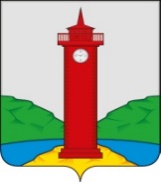 РОССИЙСКАЯ ФЕДЕРАЦИЯ
САМАРСКАЯ ОБЛАСТЬМУНИЦИПАЛЬНЫЙ РАЙОН ВолжскийСОБРАНИЕ ПРЕДСТАВИТЕЛЕЙ СЕЛЬСКОГО ПОСЕЛЕНИЯ КУРУМОЧЧЕТВЕРТОГО СОЗЫВАРЕШЕНИЕ «06» апреля 2023года                                                                         № 138/42Об утверждении отчета об исполнении бюджетасельского поселения Курумоч муниципального районаВолжский Самарской области за  1 квартал  2023 года  
     Руководствуясь Бюджетным кодексом Российской Федерации, Положением о бюджетном устройстве и бюджетном процессе в сельском поселении Курумоч и Уставом сельского поселения Курумоч, Собрание представителей сельского поселения Курумоч РЕШИЛО:Отчет об исполнении бюджета сельского поселения Курумоч муниципального района Волжский Самарской области за 1 квартал 2023 года  принять к сведению. Приложение № 1.Опубликовать настоящее Решение в ежемесячном информационном вестнике «Вести сельского поселения Курумоч» и на официальном сайте администрации сельского поселения Курумоч муниципального района Волжский Самарской области в   телекоммуникационной сети Интернет http://sp-kurumoch.ru .Глава сельского поселения Курумоч 				И.В. ЕлизаровПредседатель собрания  представителейсельского поселения Курумоч                                                  И.К. Каширин   Захарова 3021911ОТЧЕТ ОБ ИСПОЛНЕНИИ БЮДЖЕТАОТЧЕТ ОБ ИСПОЛНЕНИИ БЮДЖЕТАОТЧЕТ ОБ ИСПОЛНЕНИИ БЮДЖЕТАОТЧЕТ ОБ ИСПОЛНЕНИИ БЮДЖЕТАОТЧЕТ ОБ ИСПОЛНЕНИИ БЮДЖЕТАОТЧЕТ ОБ ИСПОЛНЕНИИ БЮДЖЕТАОТЧЕТ ОБ ИСПОЛНЕНИИ БЮДЖЕТАКОДЫФорма по ОКУД0503117на 1 апреля 2023 г.на 1 апреля 2023 г.на 1 апреля 2023 г.Дата01.04.2023по ОКПО79166838Наименование
финансового органаАДМИНИСТРАЦИЯ СЕЛЬСКОГО ПОСЕЛЕНИЯ КУРУМОЧ МУНИЦИПАЛЬНОГО РАЙОНА ВОЛЖСКИЙ САМАРСКОЙ ОБЛАСТИАДМИНИСТРАЦИЯ СЕЛЬСКОГО ПОСЕЛЕНИЯ КУРУМОЧ МУНИЦИПАЛЬНОГО РАЙОНА ВОЛЖСКИЙ САМАРСКОЙ ОБЛАСТИАДМИНИСТРАЦИЯ СЕЛЬСКОГО ПОСЕЛЕНИЯ КУРУМОЧ МУНИЦИПАЛЬНОГО РАЙОНА ВОЛЖСКИЙ САМАРСКОЙ ОБЛАСТИГлава по БК262Наименование публично-правового образованияСельское поселение КурумочСельское поселение КурумочСельское поселение Курумочпо ОКТМО36614420Периодичность:месячная, квартальная, годоваямесячная, квартальная, годоваямесячная, квартальная, годоваяЕдиница измерения:руб.руб.руб.3831. Доходы бюджета1. Доходы бюджета1. Доходы бюджета1. Доходы бюджета1. Доходы бюджета1. Доходы бюджета1. Доходы бюджетаНаименование показателяКод строкиКод дохода по бюджетной классификацииУтвержденные бюджетные назначенияИсполненоНеисполненные назначения123456Доходы бюджета - всего010X44 223 872,628 217 699,3136 006 173,31в том числе:НАЛОГОВЫЕ И НЕНАЛОГОВЫЕ ДОХОДЫ010000 1000000000000000037 137 981,005 055 929,3132 082 051,69НАЛОГИ НА ПРИБЫЛЬ, ДОХОДЫ010000 101000000000000006 643 500,001 340 816,635 302 683,37Налог на доходы физических лиц010000 101020000100001106 643 500,001 340 816,635 302 683,37Налог на доходы физических лиц с доходов, источником которых является налоговый агент, за исключением доходов, в отношении которых исчисление и уплата налога осуществляются в соответствии со статьями 227, 227.1 и 228 Налогового кодекса Российской Федерации, а также доходов от долевого участия в организации, полученных в виде дивидендов010182 101020100100001106 315 400,001 356 081,294 959 318,71Налог на доходы физических лиц с доходов, полученных от осуществления деятельности физическими лицами, зарегистрированными в качестве индивидуальных предпринимателей, нотариусов, занимающихся частной практикой, адвокатов, учредивших адвокатские кабинеты, и других лиц, занимающихся частной практикой в соответствии со статьей 227 Налогового кодекса Российской Федерации010182 1010202001000011011 500,00-814,5412 314,54Налог на доходы физических лиц с доходов, полученных физическими лицами в соответствии со статьей 228 Налогового кодекса Российской Федерации010182 10102030010000110176 600,001 366,38175 233,62Налог на доходы физических лиц в части суммы налога, превышающей 650 000 рублей, относящейся к части налоговой базы, превышающей 5 000 000 рублей (за исключением налога на доходы физических лиц с сумм прибыли контролируемой иностранной компании, в том числе фиксированной прибыли контролируемой иностранной компании, а также налога на доходы физических лиц в отношении доходов от долевого участия в организации, полученных в виде дивидендов)010182 10102080010000110140 000,00-15 816,50155 816,50НАЛОГИ НА ТОВАРЫ (РАБОТЫ, УСЛУГИ), РЕАЛИЗУЕМЫЕ НА ТЕРРИТОРИИ РОССИЙСКОЙ ФЕДЕРАЦИИ010000 103000000000000005 212 920,001 401 532,133 811 387,87Акцизы по подакцизным товарам (продукции), производимым на территории Российской Федерации010000 103020000100001105 212 920,001 401 532,133 811 387,87Доходы от уплаты акцизов на дизельное топливо, подлежащие распределению между бюджетами субъектов Российской Федерации и местными бюджетами с учетом установленных дифференцированных нормативов отчислений в местные бюджеты010000 103022300100001102 469 100,00720 499,191 748 600,81Доходы от уплаты акцизов на дизельное топливо, подлежащие распределению между бюджетами субъектов Российской Федерации и местными бюджетами с учетом установленных дифференцированных нормативов отчислений в местные бюджеты (по нормативам, установленным федеральным законом о федеральном бюджете в целях формирования дорожных фондов субъектов Российской Федерации)010182 103022310100001102 469 100,00720 499,191 748 600,81Доходы от уплаты акцизов на моторные масла для дизельных и (или) карбюраторных (инжекторных) двигателей, подлежащие распределению между бюджетами субъектов Российской Федерации и местными бюджетами с учетом установленных дифференцированных нормативов отчислений в местные бюджеты010000 1030224001000011017 150,002 957,0214 192,98Доходы от уплаты акцизов на моторные масла для дизельных и (или) карбюраторных (инжекторных) двигателей, подлежащие распределению между бюджетами субъектов Российской Федерации и местными бюджетами с учетом установленных дифференцированных нормативов отчислений в местные бюджеты (по нормативам, установленным федеральным законом о федеральном бюджете в целях формирования дорожных фондов субъектов Российской Федерации)010182 1030224101000011017 150,002 957,0214 192,98Доходы от уплаты акцизов на автомобильный бензин, подлежащие распределению между бюджетами субъектов Российской Федерации и местными бюджетами с учетом установленных дифференцированных нормативов отчислений в местные бюджеты010000 103022500100001103 052 310,00770 404,152 281 905,85Доходы от уплаты акцизов на автомобильный бензин, подлежащие распределению между бюджетами субъектов Российской Федерации и местными бюджетами с учетом установленных дифференцированных нормативов отчислений в местные бюджеты (по нормативам, установленным федеральным законом о федеральном бюджете в целях формирования дорожных фондов субъектов Российской Федерации)010182 103022510100001103 052 310,00770 404,152 281 905,85Доходы от уплаты акцизов на прямогонный бензин, подлежащие распределению между бюджетами субъектов Российской Федерации и местными бюджетами с учетом установленных дифференцированных нормативов отчислений в местные бюджеты010000 10302260010000110-325 640,00-92 328,23-233 311,77Доходы от уплаты акцизов на прямогонный бензин, подлежащие распределению между бюджетами субъектов Российской Федерации и местными бюджетами с учетом установленных дифференцированных нормативов отчислений в местные бюджеты (по нормативам, установленным федеральным законом о федеральном бюджете в целях формирования дорожных фондов субъектов Российской Федерации)010182 10302261010000110-325 640,00-92 328,23-233 311,77НАЛОГИ НА ИМУЩЕСТВО010000 1060000000000000024 418 260,002 109 329,9522 308 930,05Налог на имущество физических лиц010000 106010000000001104 700 000,0052 477,554 647 522,45Налог на имущество физических лиц, взимаемый по ставкам, применяемым к объектам налогообложения, расположенным в границах сельских поселений010182 106010301000001104 700 000,0052 477,554 647 522,45Земельный налог010000 1060600000000011019 718 260,002 056 852,4017 661 407,60Земельный налог с организаций010000 1060603000000011011 780 000,001 749 866,2910 030 133,71Земельный налог с организаций, обладающих земельным участком, расположенным в границах сельских поселений010182 1060603310000011011 780 000,001 749 866,2910 030 133,71Земельный налог с физических лиц010000 106060400000001107 938 260,00306 986,117 631 273,89Земельный налог с физических лиц, обладающих земельным участком, расположенным в границах сельских поселений010182 106060431000001107 938 260,00306 986,117 631 273,89ГОСУДАРСТВЕННАЯ ПОШЛИНА010000 1080000000000000050 000,003 670,0046 330,00Государственная пошлина за совершение нотариальных действий (за исключением действий, совершаемых консульскими учреждениями Российской Федерации)010000 1080400001000011050 000,003 670,0046 330,00Государственная пошлина за совершение нотариальных действий должностными лицами органов местного самоуправления, уполномоченными в соответствии с законодательными актами Российской Федерации на совершение нотариальных действий010262 1080402001000011050 000,003 670,0046 330,00ДОХОДЫ ОТ ИСПОЛЬЗОВАНИЯ ИМУЩЕСТВА, НАХОДЯЩЕГОСЯ В ГОСУДАРСТВЕННОЙ И МУНИЦИПАЛЬНОЙ СОБСТВЕННОСТИ010000 11100000000000000813 301,00205 575,60607 725,40Доходы, получаемые в виде арендной либо иной платы за передачу в возмездное пользование государственного и муниципального имущества (за исключением имущества бюджетных и автономных учреждений, а также имущества государственных и муниципальных унитарных предприятий, в том числе казенных)010000 11105000000000120811 301,00187 575,60623 725,40Доходы, получаемые в виде арендной платы за земли после разграничения государственной собственности на землю, а также средства от продажи права на заключение договоров аренды указанных земельных участков (за исключением земельных участков бюджетных и автономных учреждений)010000 11105020000000120199 000,0030 615,00168 385,00Доходы, получаемые в виде арендной платы, а также средства от продажи права на заключение договоров аренды за земли, находящиеся в собственности сельских поселений (за исключением земельных участков муниципальных бюджетных и автономных учреждений)010262 11105025100000120199 000,0030 615,00168 385,00Доходы от сдачи в аренду имущества, составляющего государственную (муниципальную) казну (за исключением земельных участков)010000 11105070000000120612 301,00156 960,60455 340,40Доходы от сдачи в аренду имущества, составляющего казну сельских поселений (за исключением земельных участков)010262 11105075100000120612 301,00156 960,60455 340,40Плата по соглашениям об установлении сервитута в отношении земельных участков, находящихся в государственной или муниципальной собственности010000 111053000000001201 000,000,001 000,00Плата по соглашениям об установлении сервитута в отношении земельных участков после разграничения государственной собственности на землю010000 111053200000001201 000,000,001 000,00Плата по соглашениям об установлении сервитута, заключенным органами местного самоуправления сельских поселений, государственными или муниципальными предприятиями либо государственными или муниципальными учреждениями в отношении земельных участков, находящихся в собственности сельских поселений010262 111053251000001201 000,000,001 000,00Прочие доходы от использования имущества и прав, находящихся в государственной и муниципальной собственности (за исключением имущества бюджетных и автономных учреждений, а также имущества государственных и муниципальных унитарных предприятий, в том числе казенных)010000 111090000000001201 000,0018 000,000,00Прочие поступления от использования имущества, находящегося в государственной и муниципальной собственности (за исключением имущества бюджетных и автономных учреждений, а также имущества государственных и муниципальных унитарных предприятий, в том числе казенных)010000 111090400000001201 000,0018 000,000,00Прочие поступления от использования имущества, находящегося в собственности сельских поселений (за исключением имущества муниципальных бюджетных и автономных учреждений, а также имущества муниципальных унитарных предприятий, в том числе казенных)010262 111090451000001201 000,0018 000,000,00ПРОЧИЕ НЕНАЛОГОВЫЕ ДОХОДЫ010000 117000000000000000,00-4 995,000,00Невыясненные поступления010000 117010000000001800,00-4 995,000,00Невыясненные поступления, зачисляемые в бюджеты сельских поселений010262 117010501000001800,00-4 995,000,00БЕЗВОЗМЕЗДНЫЕ ПОСТУПЛЕНИЯ010000 200000000000000007 085 891,623 161 770,003 924 121,62БЕЗВОЗМЕЗДНЫЕ ПОСТУПЛЕНИЯ ОТ ДРУГИХ БЮДЖЕТОВ БЮДЖЕТНОЙ СИСТЕМЫ РОССИЙСКОЙ ФЕДЕРАЦИИ010000 202000000000000005 705 891,623 161 770,002 544 121,62Дотации бюджетам бюджетной системы Российской Федерации010000 202100000000001502 589 615,001 411 080,001 178 535,00Дотации на выравнивание бюджетной обеспеченности из бюджетов муниципальных районов, городских округов с внутригородским делением010000 202160010000001502 589 615,001 411 080,001 178 535,00Дотации бюджетам сельских поселений на выравнивание бюджетной обеспеченности из бюджетов муниципальных районов010262 202160011000001502 589 615,001 411 080,001 178 535,00Субсидии бюджетам бюджетной системы Российской Федерации (межбюджетные субсидии)010000 202200000000001501 149 826,620,001 149 826,62Субсидии бюджетам на реализацию программ формирования современной городской среды010000 202255550000001501 149 826,620,001 149 826,62Субсидии бюджетам сельских поселений на реализацию программ формирования современной городской среды010262 202255551000001501 149 826,620,001 149 826,62Субвенции бюджетам бюджетной системы Российской Федерации010000 20230000000000150287 680,0071 920,00215 760,00Субвенции бюджетам на осуществление первичного воинского учета органами местного самоуправления поселений, муниципальных и городских округов010000 20235118000000150287 680,0071 920,00215 760,00Субвенции бюджетам сельских поселений на осуществление первичного воинского учета органами местного самоуправления поселений, муниципальных и городских округов010262 20235118100000150287 680,0071 920,00215 760,00Иные межбюджетные трансферты010000 202400000000001501 678 770,001 678 770,000,00Прочие межбюджетные трансферты, передаваемые бюджетам010000 202499990000001501 678 770,001 678 770,000,00Прочие межбюджетные трансферты, передаваемые бюджетам сельских поселений010262 202499991000001501 678 770,001 678 770,000,00ПРОЧИЕ БЕЗВОЗМЕЗДНЫЕ ПОСТУПЛЕНИЯ010000 207000000000000001 380 000,000,001 380 000,00Прочие безвозмездные поступления в бюджеты сельских поселений010000 207050001000001501 380 000,000,001 380 000,00Прочие безвозмездные поступления в бюджеты сельских поселений010262 207050301000001501 380 000,000,001 380 000,002. Расходы бюджета2. Расходы бюджета2. Расходы бюджета2. Расходы бюджета2. Расходы бюджета2. Расходы бюджетаНаименование показателяКод строкиКод расхода по бюджетной классификацииУтвержденные бюджетные назначенияИсполненоНеисполненные назначения123456Расходы бюджета - всего200X44 223 872,629 357 041,3234 866 831,30в том числе:ОБЩЕГОСУДАРСТВЕННЫЕ ВОПРОСЫ200000 0100 0000000000 00021 002 659,233 765 930,0917 236 729,14Функционирование высшего должностного лица субъекта Российской Федерации и муниципального образования200000 0102 0000000000 0001 390 000,00208 307,371 181 692,63Муниципальная программа «Повышение эффективности деятельности и уровня муниципального управления Администрации сельского поселения Курумоч муниципального района Волжский Самарской области на 2019-2023 годы»200000 0102 5000000000 0001 390 000,00208 307,371 181 692,63Подпрограмма « Развитие муниципальной службы и организация деятельности в Администрации сельского поселения Курумоч муниципального района Волжский Самарской области на 2019-2023 годы»200000 0102 5010000000 0001 390 000,00208 307,371 181 692,63Расходы на обеспечение выполнения функций муниципальными органами в рамках Подпрограммы « Развитие муниципальной службы и организация деятельности в Администрации сельского поселения Курумоч муниципального района Волжский Самарской области на 2019-2023 годы»200000 0102 5010011000 0001 390 000,00208 307,371 181 692,63Расходы на выплаты персоналу в целях обеспечения выполнения функций государственными (муниципальными) органами, казенными учреждениями, органами управления государственными внебюджетными фондами200000 0102 5010011000 1001 390 000,00208 307,371 181 692,63Расходы на выплаты персоналу государственных (муниципальных) органов200000 0102 5010011000 1201 390 000,00208 307,371 181 692,63Фонд оплаты труда государственных (муниципальных) органов200262 0102 5010011000 1211 077 000,00167 678,86909 321,14Взносы по обязательному социальному страхованию на выплаты денежного содержания и иные выплаты работникам государственных (муниципальных) органов200262 0102 5010011000 129313 000,0040 628,51272 371,49Функционирование законодательных (представительных) органов государственной власти и представительных органов муниципальных образований200000 0103 0000000000 000900 000,00155 987,19744 012,81Муниципальная программа «Повышение эффективности деятельности и уровня муниципального управления Администрации сельского поселения Курумоч муниципального района Волжский Самарской области на 2019-2023 годы»200000 0103 5000000000 000900 000,00155 987,19744 012,81Подпрограмма « Развитие муниципальной службы и организация деятельности в Администрации сельского поселения Курумоч муниципального района Волжский Самарской области на 2019-2023 годы»200000 0103 5010000000 000900 000,00155 987,19744 012,81Расходы на обеспечение выполнения функций муниципальными органами в рамках Подпрограммы « Развитие муниципальной службы и организация деятельности в Администрации сельского поселения Курумоч муниципального района Волжский Самарской области на 2019-2023 годы»200000 0103 5010011000 000900 000,00155 987,19744 012,81Расходы на выплаты персоналу в целях обеспечения выполнения функций государственными (муниципальными) органами, казенными учреждениями, органами управления государственными внебюджетными фондами200000 0103 5010011000 100900 000,00155 987,19744 012,81Расходы на выплаты персоналу государственных (муниципальных) органов200000 0103 5010011000 120900 000,00155 987,19744 012,81Фонд оплаты труда государственных (муниципальных) органов200262 0103 5010011000 121691 000,00125 622,42565 377,58Взносы по обязательному социальному страхованию на выплаты денежного содержания и иные выплаты работникам государственных (муниципальных) органов200262 0103 5010011000 129209 000,0030 364,77178 635,23Функционирование Правительства Российской Федерации, высших исполнительных органов государственной власти субъектов Российской Федерации, местных администраций200000 0104 0000000000 0002 567 800,00355 778,662 212 021,34Муниципальная программа «Повышение эффективности деятельности и уровня муниципального управления Администрации сельского поселения Курумоч муниципального района Волжский Самарской области на 2019-2023 годы»200000 0104 5000000000 0002 567 800,00355 778,662 212 021,34Подпрограмма « Развитие муниципальной службы и организация деятельности в Администрации сельского поселения Курумоч муниципального района Волжский Самарской области на 2019-2023 годы»200000 0104 5010000000 0002 567 800,00355 778,662 212 021,34Расходы на обеспечение выполнения функций муниципальными органами в рамках Подпрограммы « Развитие муниципальной службы и организация деятельности в Администрации сельского поселения Курумоч муниципального района Волжский Самарской области на 2019-2023 годы»200000 0104 5010011000 0002 567 800,00355 778,662 212 021,34Расходы на выплаты персоналу в целях обеспечения выполнения функций государственными (муниципальными) органами, казенными учреждениями, органами управления государственными внебюджетными фондами200000 0104 5010011000 1002 441 600,00313 871,472 127 728,53Расходы на выплаты персоналу государственных (муниципальных) органов200000 0104 5010011000 1202 441 600,00313 871,472 127 728,53Фонд оплаты труда государственных (муниципальных) органов200262 0104 5010011000 1211 876 000,00252 450,251 623 549,75Взносы по обязательному социальному страхованию на выплаты денежного содержания и иные выплаты работникам государственных (муниципальных) органов200262 0104 5010011000 129565 600,0061 421,22504 178,78Закупка товаров, работ и услуг для обеспечения государственных (муниципальных) нужд200000 0104 5010011000 200113 720,0041 907,1971 812,81Иные закупки товаров, работ и услуг для обеспечения государственных (муниципальных) нужд200000 0104 5010011000 240113 720,0041 907,1971 812,81Прочая закупка товаров, работ и услуг200262 0104 5010011000 244113 720,0041 907,1971 812,81Иные бюджетные ассигнования200000 0104 5010011000 80012 480,000,0012 480,00Уплата налогов, сборов и иных платежей200000 0104 5010011000 85012 480,000,0012 480,00Уплата прочих налогов, сборов200262 0104 5010011000 8523 480,000,003 480,00Уплата иных платежей200262 0104 5010011000 8539 000,000,009 000,00Резервные фонды200000 0111 0000000000 000600 000,000,00600 000,00Непрограммные направления расходов местного бюджета200000 0111 9000000000 000600 000,000,00600 000,00Непрограммные направления расходов местного бюджета в области общегосударственных вопросов, национальной обороны, национальной безопасности и правоохранительной деятельности, а также в сфере средств массовой информации, обслуживания муниципального долга и межбюджетных трансфертов200000 0111 9010000000 000600 000,000,00600 000,00Резервный фонд местной администрации200000 0111 9010079900 000600 000,000,00600 000,00Иные бюджетные ассигнования200000 0111 9010079900 800600 000,000,00600 000,00Резервные средства200262 0111 9010079900 870600 000,000,00600 000,00Другие общегосударственные вопросы200000 0113 0000000000 00015 544 859,233 045 856,8712 499 002,36Муниципальная программа «Повышение эффективности деятельности и уровня муниципального управления Администрации сельского поселения Курумоч муниципального района Волжский Самарской области на 2019-2023 годы»200000 0113 5000000000 00015 331 510,573 045 856,8712 285 653,70Подпрограмма «Совершенствование и повышение эффективности управления муниципальными финансами сельского поселения Курумоч муниципального района Волжский Самарской области на 2019-2023 годы»200000 0113 5020000000 00015 000,003,0814 996,92Иные расходы в рамках Подпрограммы «Совершенствование и повышение эффективности управления муниципальными финансами сельского поселения Курумоч муниципального района Волжский Самарской области на 2019-2023 годы»200000 0113 5020094000 00015 000,003,0814 996,92Иные бюджетные ассигнования200000 0113 5020094000 80015 000,003,0814 996,92Уплата налогов, сборов и иных платежей200000 0113 5020094000 85015 000,003,0814 996,92Уплата прочих налогов, сборов200262 0113 5020094000 8523 500,000,003 500,00Уплата иных платежей200262 0113 5020094000 85311 500,003,0811 496,92Подпрограмма « Материально-техническое обеспечение деятельности Администрации сельского поселения Курумоч муниципального района Волжский Самарской области на 2019-2023 годы»200000 0113 5030000000 00015 276 510,573 045 853,7912 230 656,78Предоставление субсидий бюджетным, автономным учреждениям, некоммерческим организациям и иным юридическим лицам, индивидуальным предпринимателям, физическим лицам в рамках Подпрограммы « Материально-техническое обеспечение деятельности Администрации сельского поселения Курумоч муниципального района Волжский Самарской области на 2019-2023 годы»200000 0113 5030060000 00015 276 510,573 045 853,7912 230 656,78Предоставление субсидий бюджетным, автономным учреждениям и иным некоммерческим организациям200000 0113 5030060000 60015 276 510,573 045 853,7912 230 656,78Субсидии бюджетным учреждениям200000 0113 5030060000 61015 276 510,573 045 853,7912 230 656,78Субсидии бюджетным учреждениям на финансовое обеспечение государственного (муниципального) задания на оказание государственных (муниципальных) услуг (выполнение работ)200262 0113 5030060000 61115 276 510,573 045 853,7912 230 656,78Подпрограмма «Информационное освещение деятельности Администрации сельского поселения Курумоч муниципального района Волжский Самарской области на 2019-2023 годы»200000 0113 5040000000 00040 000,000,0040 000,00Предоставление субсидий бюджетным, автономным учреждениям, некоммерческим организациям и иным юридическим лицам, индивидуальным предпринимателям, физическим лицам в рамках Подпрограммы «Информационное освещение деятельности Администрации сельского поселения Курумоч муниципального района Волжский Самарской области на 2019-2023 годы»200000 0113 5040060000 00040 000,000,0040 000,00Предоставление субсидий бюджетным, автономным учреждениям и иным некоммерческим организациям200000 0113 5040060000 60040 000,000,0040 000,00Субсидии бюджетным учреждениям200000 0113 5040060000 61040 000,000,0040 000,00Субсидии бюджетным учреждениям на финансовое обеспечение государственного (муниципального) задания на оказание государственных (муниципальных) услуг (выполнение работ)200262 0113 5040060000 61140 000,000,0040 000,00Непрограммные направления расходов местного бюджета200000 0113 9000000000 000213 348,660,00213 348,66Непрограммные направления расходов местного бюджета в области общегосударственных вопросов, национальной обороны, национальной безопасности и правоохранительной деятельности, а также в сфере средств массовой информации, обслуживания муниципального долга и межбюджетных трансфертов200000 0113 9010000000 000213 348,660,00213 348,66Межбюджетные трансферты, предоставляемые в бюджеты муниципального района в соответствии с заключенными соглашениями о передаче органам местного самоуправления муниципального района полномочий органов местного самоуправления поселений в рамках непрограммных направлений расходов местного бюджета в области общегосударственных вопросов, национальной обороны, национальной безопасности и правоохранительной деятельности, а также в сфере средств массовой информации, обслуживания муниципального долга и межбюджетных трансфертов200000 0113 9010078210 000213 348,660,00213 348,66Межбюджетные трансферты200000 0113 9010078210 500213 348,660,00213 348,66Иные межбюджетные трансферты200262 0113 9010078210 540213 348,660,00213 348,66НАЦИОНАЛЬНАЯ ОБОРОНА200000 0200 0000000000 000287 680,0049 404,03238 275,97Мобилизационная и вневойсковая подготовка200000 0203 0000000000 000287 680,0049 404,03238 275,97Непрограммные направления расходов местного бюджета200000 0203 9000000000 000287 680,0049 404,03238 275,97Непрограммные направления расходов местного бюджета в области общегосударственных вопросов, национальной обороны, национальной безопасности и правоохранительной деятельности, а также в сфере средств массовой информации, обслуживания муниципального долга и межбюджетных трансфертов200000 0203 9010000000 000287 680,0049 404,03238 275,97Осуществление первичного воинского учета на территориях, где отсутствуют военные комиссариаты200000 0203 9010051180 000287 680,0049 404,03238 275,97Расходы на выплаты персоналу в целях обеспечения выполнения функций государственными (муниципальными) органами, казенными учреждениями, органами управления государственными внебюджетными фондами200000 0203 9010051180 100287 680,0049 404,03238 275,97Расходы на выплаты персоналу государственных (муниципальных) органов200000 0203 9010051180 120287 680,0049 404,03238 275,97Фонд оплаты труда государственных (муниципальных) органов200262 0203 9010051180 121220 952,4039 918,25181 034,15Взносы по обязательному социальному страхованию на выплаты денежного содержания и иные выплаты работникам государственных (муниципальных) органов200262 0203 9010051180 12966 727,609 485,7857 241,82НАЦИОНАЛЬНАЯ БЕЗОПАСНОСТЬ И ПРАВООХРАНИТЕЛЬНАЯ ДЕЯТЕЛЬНОСТЬ200000 0300 0000000000 000150 000,0017 577,00132 423,00Гражданская оборона200000 0309 0000000000 00020 000,000,0020 000,00Муниципальная программа «Обеспечение безопасно¬сти на территории сельского поселения Курумоч муниципального района Волжский на 2019 - 2023 годы»200000 0309 4900000000 00020 000,000,0020 000,00Подпрограмма «Профилактика терроризма и экстремизма в сельском поселении Курумоч муниципального района Волжский Самарской области на 2019-2023 годы»200000 0309 4920000000 00020 000,000,0020 000,00Предоставление субсидий бюджетным, автономным учреждениям, некоммерческим организациям и иным юридическим лицам, индивидуальным предпринимателям, физическим лицам в рамках муниципальной программы «Обеспечение безопасности на территории сельского поселения Курумоч муниципального района Волжский на 2019 - 2023 годы» Подпрограмма «Профилактика терроризма и экстремизма в сельском поселении Курумоч муниципального района Волжский Самарской области на 2019-2023 годы»200000 0309 4920060000 00020 000,000,0020 000,00Предоставление субсидий бюджетным, автономным учреждениям и иным некоммерческим организациям200000 0309 4920060000 60020 000,000,0020 000,00Субсидии бюджетным учреждениям200000 0309 4920060000 61020 000,000,0020 000,00Субсидии бюджетным учреждениям на финансовое обеспечение государственного (муниципального) задания на оказание государственных (муниципальных) услуг (выполнение работ)200262 0309 4920060000 61120 000,000,0020 000,00Защита населения и территории от чрезвычайных ситуаций природного и техногенного характера, пожарная безопасность200000 0310 0000000000 00040 000,000,0040 000,00Муниципальная программа «Обеспечение безопасно¬сти на территории сельского поселения Курумоч муниципального района Волжский на 2019 - 2023 годы»200000 0310 4900000000 00040 000,000,0040 000,00Подпрограмма «Обеспечение первичных мер пожарной безопасности в границах населенных пунктов сельского поселения Курумоч» в рамках муниципальной программы «Обеспечение безопасно¬сти на территории сельского поселения Курумоч муниципального района Волжский на 2019 - 2023 годы»200000 0310 4910000000 00040 000,000,0040 000,00Закупка товаров, работ и услуг для муниципальных нужд в рамках муниципальной программы «Обеспечение безопасности на территории сельского поселения Курумоч муниципального района Волжский на 2019 - 2023 годы» Подпрограммы «Обеспечение первичных мер пожарной безопасности в границах населенных пунктов сельского поселения Курумоч»200000 0310 4910020000 00020 000,000,0020 000,00Закупка товаров, работ и услуг для обеспечения государственных (муниципальных) нужд200000 0310 4910020000 20020 000,000,0020 000,00Иные закупки товаров, работ и услуг для обеспечения государственных (муниципальных) нужд200000 0310 4910020000 24020 000,000,0020 000,00Прочая закупка товаров, работ и услуг200262 0310 4910020000 24420 000,000,0020 000,00Предоставление субсидий бюджетным, автономным учреждениям, некоммерческим организациям и иным юридическим лицам, индивидуальным предпринимателям, физическим лицам в рамках муниципальной программы «Обеспечение безопасности на территории сельского поселения Курумоч муниципального района Волжский на 2019 - 2023 годы» Подпрограммы «Обеспечение первичных мер пожарной безопасности в границах населенных пунктов сельского поселения Курумоч»200000 0310 4910060000 00020 000,000,0020 000,00Предоставление субсидий бюджетным, автономным учреждениям и иным некоммерческим организациям200000 0310 4910060000 60020 000,000,0020 000,00Субсидии бюджетным учреждениям200000 0310 4910060000 61020 000,000,0020 000,00Субсидии бюджетным учреждениям на финансовое обеспечение государственного (муниципального) задания на оказание государственных (муниципальных) услуг (выполнение работ)200262 0310 4910060000 61120 000,000,0020 000,00Другие вопросы в области национальной безопасности и правоохранительной деятельности200000 0314 0000000000 00090 000,0017 577,0072 423,00Муниципальная программа «Обеспечение безопасно¬сти на территории сельского поселения Курумоч муниципального района Волжский на 2019 - 2023 годы»200000 0314 4900000000 00090 000,0017 577,0072 423,00Подпрограмма «Обеспечение общественного порядка, создание условий для деятельности народных дружин в сельском поселении Курумоч муниципального района Волжский Самарской области на 2019-2023 годы»200000 0314 4930000000 00090 000,0017 577,0072 423,00Закупка товаров, работ и услуг для муниципальных нужд в рамках Подпрограммы «Обеспечение общественного порядка, создание условий для деятельности народных дружин в сельском поселении Курумоч муниципального района Волжский Самарской области на 2019-2023 годы»200000 0314 4930020000 0006 000,000,006 000,00Закупка товаров, работ и услуг для обеспечения государственных (муниципальных) нужд200000 0314 4930020000 2006 000,000,006 000,00Иные закупки товаров, работ и услуг для обеспечения государственных (муниципальных) нужд200000 0314 4930020000 2406 000,000,006 000,00Прочая закупка товаров, работ и услуг200262 0314 4930020000 2446 000,000,006 000,00Материальное стимулирование в рамках подпрограммы «Обеспечение общественного порядка, создание условий для деятельности народных дружин в сельском поселении Курумоч муниципального района Волжский Самарской области на 2019-2023 годы» муниципальной программы «Обеспечение безопасности на территории сельского поселения Курумоч муниципального района Волжский на 2019 - 2023 годы»200000 0314 4930095000 00084 000,0017 577,0066 423,00Расходы на выплаты персоналу в целях обеспечения выполнения функций государственными (муниципальными) органами, казенными учреждениями, органами управления государственными внебюджетными фондами200000 0314 4930095000 10084 000,0017 577,0066 423,00Расходы на выплаты персоналу государственных (муниципальных) органов200000 0314 4930095000 12084 000,0017 577,0066 423,00Иные выплаты государственных (муниципальных) органов привлекаемым лицам200262 0314 4930095000 12384 000,0017 577,0066 423,00НАЦИОНАЛЬНАЯ ЭКОНОМИКА200000 0400 0000000000 0004 518 056,421 012 645,893 505 410,53Дорожное хозяйство (дорожные фонды)200000 0409 0000000000 0002 379 412,42627 457,001 751 955,42Муниципальная программа «Развитие автомобильных дорог местного значения в границах населенных пунктов сельского поселения Курумоч на 2019-2023 годы»200000 0409 2300000000 0002 379 412,42627 457,001 751 955,42Подпрограмма «Паспортизация автомобильных дорог местного значения в границах населенных пунктов сельского поселения Курумоч муниципального района Волжский Самарской области на 2019-2023 годы»200000 0409 2310000000 000200 000,000,00200 000,00Закупка товаров работ и услуг для муниципальных нужд в рамках Подпрограммы «Паспортизация автомобильных дорог местного значения в границах населенных пунктов сельского поселения Курумоч муниципального района Волжский Самарской области на 2019-2023 годы»200000 0409 2310020000 000200 000,000,00200 000,00Закупка товаров, работ и услуг для обеспечения государственных (муниципальных) нужд200000 0409 2310020000 200200 000,000,00200 000,00Иные закупки товаров, работ и услуг для обеспечения государственных (муниципальных) нужд200000 0409 2310020000 240200 000,000,00200 000,00Прочая закупка товаров, работ и услуг200262 0409 2310020000 244200 000,000,00200 000,00Подпрограмма «Осуществление дорожной деятельности в отношении автомобильных дорог местного значения в границах населенных пунктов сельского поселения Курумоч муниципального района Волжский Самарской области на 2019-2023 годы»200000 0409 2320000000 0001 874 016,67484 677,001 389 339,67Предоставление субсидий бюджетным, автономным учреждениям, некоммерческим организациям и иным юридическим лицам, индивидуальным предпринимателям, физическим лицам в рамках Подпрограммы «Осуществление дорожной деятельности в отношении автомобильных дорог местного значения в границах населенных пунктов сельского поселения Курумоч муниципального района Волжский Самарской области на 2019-2023 годы»200000 0409 2320060000 0001 874 016,67484 677,001 389 339,67Предоставление субсидий бюджетным, автономным учреждениям и иным некоммерческим организациям200000 0409 2320060000 6001 874 016,67484 677,001 389 339,67Субсидии бюджетным учреждениям200000 0409 2320060000 6101 874 016,67484 677,001 389 339,67Субсидии бюджетным учреждениям на финансовое обеспечение государственного (муниципального) задания на оказание государственных (муниципальных) услуг (выполнение работ)200262 0409 2320060000 6111 874 016,67484 677,001 389 339,67Подпрограмма «Повышение безопасности дорожного движения на территории в границах населенных пунктов сельского поселения Курумоч муниципального района Волжский Самарской области на 2019-2023 годы»200000 0409 2330000000 000305 395,75142 780,00162 615,75Предоставление субсидий бюджетным, автономным учреждениям, некоммерческим организациям и иным юридическим лицам, индивидуальным предпринимателям, физическим лицам в рамках Подпрограммы «Повышение безопасности дорожного движения на территории в границах населенных пунктов сельского поселения Курумоч муниципального района Волжский Самарской области на 2019-2023 годы»200000 0409 2330060000 000305 395,75142 780,00162 615,75Предоставление субсидий бюджетным, автономным учреждениям и иным некоммерческим организациям200000 0409 2330060000 600305 395,75142 780,00162 615,75Субсидии бюджетным учреждениям200000 0409 2330060000 610305 395,75142 780,00162 615,75Субсидии бюджетным учреждениям на финансовое обеспечение государственного (муниципального) задания на оказание государственных (муниципальных) услуг (выполнение работ)200262 0409 2330060000 611305 395,75142 780,00162 615,75Другие вопросы в области национальной экономики200000 0412 0000000000 0002 138 644,00385 188,891 753 455,11Муниципальная программа «Управление муниципаль¬ным имуществом сельского поселения Курумоч муниципального района Волжский на 2019 - 2023 годы»200000 0412 4800000000 0001 938 644,00385 188,891 553 455,11Подпрограмма «Оформление в муниципальную собственность имущества» в рамках Муниципальной программы «Управление муниципаль¬ным имуществом сельского поселения Курумоч муниципального района Волжский на 2019 - 2023 годы»200000 0412 4810000000 000350 000,000,00350 000,00Закупка товаров, работ и услуг для муниципальных нужд в рамках Муниципальной программы «Управление муниципаль¬ным имуществом сельского поселения Курумоч муниципального района Волжский на 2019 - 2023 годы» Подпрограммы «Оформление в муниципальную собственность имущества»;200000 0412 4810020000 000350 000,000,00350 000,00Закупка товаров, работ и услуг для обеспечения государственных (муниципальных) нужд200000 0412 4810020000 200350 000,000,00350 000,00Иные закупки товаров, работ и услуг для обеспечения государственных (муниципальных) нужд200000 0412 4810020000 240350 000,000,00350 000,00Прочая закупка товаров, работ и услуг200262 0412 4810020000 244350 000,000,00350 000,00Подпрограмма «Содержание и ремонт муниципального нежилого и жилищного фонда» в рамках Муниципальной программы «Управление муниципаль¬ным имуществом сельского поселения Курумоч муниципального района Волжский на 2019 - 2023 годы»200000 0412 4830000000 000988 644,00349 188,89639 455,11Предоставление субсидий бюджетным, автономным учреждениям, некоммерческим организациям и Муниципальной программы «Управление муниципаль¬ным имуществом сельского поселения Курумоч муниципального района Волжский на 2019 - 2023 годы» Подпрограммы«Содержание и ремонт муниципального нежилого и жилищного фонда»200000 0412 4830060000 000988 644,00349 188,89639 455,11Предоставление субсидий бюджетным, автономным учреждениям и иным некоммерческим организациям200000 0412 4830060000 600988 644,00349 188,89639 455,11Субсидии бюджетным учреждениям200000 0412 4830060000 610988 644,00349 188,89639 455,11Субсидии бюджетным учреждениям на финансовое обеспечение государственного (муниципального) задания на оказание государственных (муниципальных) услуг (выполнение работ)200262 0412 4830060000 611988 644,00349 188,89639 455,11Подпрограмма «Генеральное планирование и землепользование»200000 0412 4840000000 000600 000,0036 000,00564 000,00Закупка товаров, работ и услуг для муниципальных нужд в рамках Подпрограммы «Генеральное планирование и землепользование»200000 0412 4840020000 000600 000,0036 000,00564 000,00Закупка товаров, работ и услуг для обеспечения государственных (муниципальных) нужд200000 0412 4840020000 200600 000,0036 000,00564 000,00Иные закупки товаров, работ и услуг для обеспечения государственных (муниципальных) нужд200000 0412 4840020000 240600 000,0036 000,00564 000,00Прочая закупка товаров, работ и услуг200262 0412 4840020000 244600 000,0036 000,00564 000,00Непрограммные направления расходов местного бюджета200000 0412 9000000000 000200 000,000,00200 000,00Непрограммные направления расходов местного бюджета в области национальной экономики200000 0412 9040000000 000200 000,000,00200 000,00Межбюджетные трансферты, предоставляемые в бюджеты муниципального района в соответствии с заключенными соглашениями о передаче органам местного самоуправления муниципального района полномочий органов местного самоуправления поселений в рамках непрограммных направлений расходов местного бюджета в области национальной экономики200000 0412 9040078210 000200 000,000,00200 000,00Межбюджетные трансферты200000 0412 9040078210 500200 000,000,00200 000,00Иные межбюджетные трансферты200262 0412 9040078210 540200 000,000,00200 000,00ЖИЛИЩНО-КОММУНАЛЬНОЕ ХОЗЯЙСТВО200000 0500 0000000000 0007 892 432,771 188 915,426 703 517,35Жилищное хозяйство200000 0501 0000000000 000350 000,000,00350 000,00Муниципальная программа «Управление муниципаль¬ным имуществом сельского поселения Курумоч муниципального района Волжский на 2019 - 2023 годы»200000 0501 4800000000 000350 000,000,00350 000,00Подпрограмма «Содержание и ремонт муниципального нежилого и жилищного фонда» в рамках Муниципальной программы «Управление муниципаль¬ным имуществом сельского поселения Курумоч муниципального района Волжский на 2019 - 2023 годы»200000 0501 4830000000 000350 000,000,00350 000,00Закупка товаров, работ и услуг для муниципальных нужд в рамках Муниципальной программы «Управление муниципаль¬ным имуществом сельского поселения Курумоч муниципального района Волжский на 2019 - 2023 годы» Подпрограммы«Содержание и ремонт муниципального нежилого и жилищного фонда»200000 0501 4830020000 000350 000,000,00350 000,00Закупка товаров, работ и услуг для обеспечения государственных (муниципальных) нужд200000 0501 4830020000 200350 000,000,00350 000,00Иные закупки товаров, работ и услуг для обеспечения государственных (муниципальных) нужд200000 0501 4830020000 240350 000,000,00350 000,00Закупка товаров, работ и услуг в целях капитального ремонта государственного (муниципального) имущества200262 0501 4830020000 243350 000,000,00350 000,00Коммунальное хозяйство200000 0502 0000000000 000230 004,4656,01229 948,45Муниципальная программа «Управление муниципаль¬ным имуществом сельского поселения Курумоч муниципального района Волжский на 2019 - 2023 годы»200000 0502 4800000000 000230 004,4656,01229 948,45Подпрограмма «Содержание и ремонт муниципального нежилого и жилищного фонда» в рамках Муниципальной программы «Управление муниципаль¬ным имуществом сельского поселения Курумоч муниципального района Волжский на 2019 - 2023 годы»200000 0502 4830000000 000230 004,4656,01229 948,45Закупка товаров, работ и услуг для муниципальных нужд в рамках Муниципальной программы «Управление муниципаль¬ным имуществом сельского поселения Курумоч муниципального района Волжский на 2019 - 2023 годы» Подпрограммы«Содержание и ремонт муниципального нежилого и жилищного фонда»200000 0502 4830020000 000230 004,4656,01229 948,45Закупка товаров, работ и услуг для обеспечения государственных (муниципальных) нужд200000 0502 4830020000 200230 004,4656,01229 948,45Иные закупки товаров, работ и услуг для обеспечения государственных (муниципальных) нужд200000 0502 4830020000 240230 004,4656,01229 948,45Прочая закупка товаров, работ и услуг200262 0502 4830020000 244130 004,460,00130 004,46Закупка энергетических ресурсов200262 0502 4830020000 247100 000,0056,0199 943,99Благоустройство200000 0503 0000000000 0007 312 428,311 188 859,416 123 568,90Муниципальная программа «Благоустройство территории сельского поселения Курумоч на 2019-2023 годы»200000 0503 4600000000 0007 312 428,311 188 859,416 123 568,90Подпрограмма «Организация уличного освещения в границах в сельском поселении Курумоч муниципального района Волжский Самарской области на 2019-2023 годы»200000 0503 4610000000 0003 437 000,00946 791,432 490 208,57Закупка товаров, работ и услуг для муниципальных нужд в рамках Подпрограммы «Организация уличного освещения в границах в сельском поселении Курумоч муниципального района Волжский Самарской области на 2019-2023 годы»200000 0503 4610020000 0003 217 000,00850 023,112 366 976,89Закупка товаров, работ и услуг для обеспечения государственных (муниципальных) нужд200000 0503 4610020000 2003 217 000,00850 023,112 366 976,89Иные закупки товаров, работ и услуг для обеспечения государственных (муниципальных) нужд200000 0503 4610020000 2403 217 000,00850 023,112 366 976,89Закупка энергетических ресурсов200262 0503 4610020000 2473 217 000,00850 023,112 366 976,89Предоставление субсидий бюджетным, автономным учреждениям, некоммерческим организациям и иным юридическим лицам, индивидуальным предпринимателям, физическим лицам в рамках Подпрограммы «Организация уличного освещения в границах в сельском поселении Курумоч муниципального района Волжский Самарской области на 2019-2023 годы»200000 0503 4610060000 000220 000,0096 768,32123 231,68Предоставление субсидий бюджетным, автономным учреждениям и иным некоммерческим организациям200000 0503 4610060000 600220 000,0096 768,32123 231,68Субсидии бюджетным учреждениям200000 0503 4610060000 610220 000,0096 768,32123 231,68Субсидии бюджетным учреждениям на финансовое обеспечение государственного (муниципального) задания на оказание государственных (муниципальных) услуг (выполнение работ)200262 0503 4610060000 611120 000,0096 768,3223 231,68Субсидии бюджетным учреждениям на иные цели200262 0503 4610060000 612100 000,000,00100 000,00Подпрограмма «Организация обустройства мест массового отдыха населения в сельском поселении Курумоч муниципального района Волжский Самарской области на 2019-2023 годы»200000 0503 4620000000 000210 500,000,00210 500,00Предоставление субсидий бюджетным, автономным учреждениям, некоммерческим организациям и иным юридическим лицам, индивидуальным предпринимателям, физическим лицам в рамках Подпрограммы «Организация обустройства мест массового отдыха населения в сельском поселении Курумоч муниципального района Волжский Самарской области на 2019-2023 годы»200000 0503 4620060000 000210 500,000,00210 500,00Предоставление субсидий бюджетным, автономным учреждениям и иным некоммерческим организациям200000 0503 4620060000 600210 500,000,00210 500,00Субсидии бюджетным учреждениям200000 0503 4620060000 610210 500,000,00210 500,00Субсидии бюджетным учреждениям на финансовое обеспечение государственного (муниципального) задания на оказание государственных (муниципальных) услуг (выполнение работ)200262 0503 4620060000 611210 500,000,00210 500,00Подпрограмма ««Организация системы комплексного благоустройства и озеленения в сельском поселении Курумоч муниципального района Волжский Самарской области на 2019-2023 годы»200000 0503 4630000000 0001 325 740,5069 774,381 255 966,12Предоставление субсидий бюджетным, автономным учреждениям, некоммерческим организациям и иным юридическим лицам, индивидуальным предпринимателям, физическим лицам в рамках Подпрограммы «Организация системы комплексного благоустройства и озеленения в сельском поселении Курумоч муниципального района Волжский Самарской области на 2019-2023 годы»200000 0503 4630060000 0001 325 740,5069 774,381 255 966,12Предоставление субсидий бюджетным, автономным учреждениям и иным некоммерческим организациям200000 0503 4630060000 6001 325 740,5069 774,381 255 966,12Субсидии бюджетным учреждениям200000 0503 4630060000 6101 325 740,5069 774,381 255 966,12Субсидии бюджетным учреждениям на финансовое обеспечение государственного (муниципального) задания на оказание государственных (муниципальных) услуг (выполнение работ)200262 0503 4630060000 6111 325 740,5069 774,381 255 966,12Подпрограмма «Содержание мест захоронений в сельском поселении Курумоч муниципального района Волжский Самарской области на 2019-2023 годы»200000 0503 4640000000 000180 000,002 994,60177 005,40Подпрограмма «Содержание мест захоронений в сельском поселении Курумоч муниципального района Волжский Самарской области на 2019-2023 годы»200000 0503 4640060000 000180 000,002 994,60177 005,40Предоставление субсидий бюджетным, автономным учреждениям и иным некоммерческим организациям200000 0503 4640060000 600180 000,002 994,60177 005,40Субсидии бюджетным учреждениям200000 0503 4640060000 610180 000,002 994,60177 005,40Субсидии бюджетным учреждениям на финансовое обеспечение государственного (муниципального) задания на оказание государственных (муниципальных) услуг (выполнение работ)200262 0503 4640060000 611180 000,002 994,60177 005,40Подпрограмма «Прочие мероприятия по благоустройству в сельском поселении Курумоч муниципального района Волжский Самарской области на 2019-2023 годы»»200000 0503 4650000000 0002 159 187,81169 299,001 989 888,81Предоставление субсидий бюджетным, автономным учреждениям, некоммерческим организациям и иным юридическим лицам, индивидуальным предпринимателям, физическим лицам в рамках Подпрограммы «Прочие мероприятия по благоустройству в сельском поселении Курумоч муниципального района Волжский Самарской области на 2019-2023 годы»200000 0503 4650060000 000948 844,00169 299,00779 545,00Предоставление субсидий бюджетным, автономным учреждениям и иным некоммерческим организациям200000 0503 4650060000 600948 844,00169 299,00779 545,00Субсидии бюджетным учреждениям200000 0503 4650060000 610948 844,00169 299,00779 545,00Субсидии бюджетным учреждениям на финансовое обеспечение государственного (муниципального) задания на оказание государственных (муниципальных) услуг (выполнение работ)200262 0503 4650060000 611948 844,00169 299,00779 545,00Реализация программ формирования современной городской среды (благоустройство дворовых территорий)200000 0503 465F255551 0001 210 343,810,001 210 343,81Межбюджетные трансферты200000 0503 465F255551 5001 210 343,810,001 210 343,81Иные межбюджетные трансферты200262 0503 465F255551 5401 210 343,810,001 210 343,81КУЛЬТУРА, КИНЕМАТОГРАФИЯ200000 0800 0000000000 0008 097 328,201 479 673,296 617 654,91Культура200000 0801 0000000000 0008 097 328,201 479 673,296 617 654,91Муниципальная программа ««Развитие культуры на территории сельского поселения Курумоч муниципального района Волжский на 2019 - 2023 годы»200000 0801 4700000000 0008 003 980,201 479 673,296 524 306,91Подпрограмма «Обеспечение жителей сельского поселения Курумоч муниципального района Волжский Самарской области услугами организаций культуры на 2019-2023 годы»200000 0801 4710000000 0007 353 011,401 351 973,296 001 038,11Предоставление субсидий бюджетным, автономным учреждениям, некоммерческим организациям и иным юридическим лицам, индивидуальным предпринимателям, физическим лицам в рамках Подпрограммы «Обеспечение жителей сельского поселения Курумоч муниципального района Волжский Самарской области услугами организаций культуры на 2019-2023 годы»200000 0801 4710060000 0007 353 011,401 351 973,296 001 038,11Предоставление субсидий бюджетным, автономным учреждениям и иным некоммерческим организациям200000 0801 4710060000 6007 353 011,401 351 973,296 001 038,11Субсидии бюджетным учреждениям200000 0801 4710060000 6107 353 011,401 351 973,296 001 038,11Субсидии бюджетным учреждениям на финансовое обеспечение государственного (муниципального) задания на оказание государственных (муниципальных) услуг (выполнение работ)200262 0801 4710060000 6117 103 011,401 351 973,295 751 038,11Субсидии бюджетным учреждениям на иные цели200262 0801 4710060000 612250 000,000,00250 000,00Подпрограмма «Организация библиотечного обслуживания населения в сельском поселении Курумоч муниципального района Волжский Самарской области на 2019-2023 годы»»200000 0801 4720000000 000650 968,80127 700,00523 268,80Предоставление субсидий бюджетным, автономным учреждениям, некоммерческим организациям и иным юридическим лицам, индивидуальным предпринимателям, физическим лицам в рамках Подпрограммы «Организация библиотечного обслуживания населения в сельском поселении Курумоч муниципального района Волжский Самарской области на 2019-2023 годы»»200000 0801 4720060000 000650 968,80127 700,00523 268,80Предоставление субсидий бюджетным, автономным учреждениям и иным некоммерческим организациям200000 0801 4720060000 600650 968,80127 700,00523 268,80Субсидии бюджетным учреждениям200000 0801 4720060000 610650 968,80127 700,00523 268,80Субсидии бюджетным учреждениям на финансовое обеспечение государственного (муниципального) задания на оказание государственных (муниципальных) услуг (выполнение работ)200262 0801 4720060000 611650 968,80127 700,00523 268,80Непрограммные направления расходов местного бюджета200000 0801 9000000000 00093 348,000,0093 348,00Непрограммные направления расходов местного бюджета в области культуры и кинематографии200000 0801 9080000000 00093 348,000,0093 348,00Межбюджетные трансферты, предоставляемые в бюджеты муниципального района в соответствии с заключенными соглашениями о передаче органам местного самоуправления муниципального района полномочий органов местного самоуправления поселений в рамках непрограммных направлений расходов в области культуры и кинематографии200000 0801 9080078210 00093 348,000,0093 348,00Межбюджетные трансферты200000 0801 9080078210 50093 348,000,0093 348,00Иные межбюджетные трансферты200262 0801 9080078210 54093 348,000,0093 348,00СОЦИАЛЬНАЯ ПОЛИТИКА200000 1000 0000000000 000300 000,0045 825,60254 174,40Пенсионное обеспечение200000 1001 0000000000 000300 000,0045 825,60254 174,40Муниципальная программа «Повышение эффективности деятельности и уровня муниципального управления Администрации сельского поселения Курумоч муниципального района Волжский Самарской области на 2019-2023 годы»200000 1001 5000000000 000300 000,0045 825,60254 174,40Подпрограмма « Развитие муниципальной службы и организация деятельности в Администрации сельского поселения Курумоч муниципального района Волжский Самарской области на 2019-2023 годы»200000 1001 5010000000 000300 000,0045 825,60254 174,40Социальное обеспечение населения в рамках Подпрограммы « Развитие муниципальной службы и организация деятельности в Администрации сельского поселения Курумоч муниципального района Волжский Самарской области на 2019-2023 годы»200000 1001 5010080000 000300 000,0045 825,60254 174,40Социальное обеспечение и иные выплаты населению200000 1001 5010080000 300300 000,0045 825,60254 174,40Публичные нормативные социальные выплаты гражданам200000 1001 5010080000 310300 000,0045 825,60254 174,40Иные пенсии, социальные доплаты к пенсиям200262 1001 5010080000 312300 000,0045 825,60254 174,40ФИЗИЧЕСКАЯ КУЛЬТУРА И СПОРТ200000 1100 0000000000 0001 975 716,001 797 070,00178 646,00Физическая культура200000 1101 0000000000 0001 975 716,001 797 070,00178 646,00Муниципальная программа «Развитие физической культуры, школьного спорта и массового спорта на территории сельского поселения Курумоч муниципального района Волжский на 2019 - 2023 годы»200000 1101 4500000000 0001 975 716,001 797 070,00178 646,00Закупка товаров, работ и услуг для муниципальных нужд в рамках муниципальной программы "Развитие физической культуры, школьного спорта и массового спорта на территории сельского поселения Курумоч муниципального района Волжский на 2019 - 2023 годы"200000 1101 4500020000 0001 678 770,001 678 770,000,00Закупка товаров, работ и услуг для обеспечения государственных (муниципальных) нужд200000 1101 4500020000 2001 678 770,001 678 770,000,00Иные закупки товаров, работ и услуг для обеспечения государственных (муниципальных) нужд200000 1101 4500020000 2401 678 770,001 678 770,000,00Прочая закупка товаров, работ и услуг200262 1101 4500020000 2441 678 770,001 678 770,000,00Предоставление субсидий бюджетным, автономным учреждениям, некоммерческим организациям и иным юридическим лицам, индивидуальным предпринимателям, физическим лицам в рамках Муниципальной программы «Развитие физической культуры, школьного спорта и массового спорта на территории сельского поселения Курумоч муниципального района Волжский на 2019 - 2023 годы»200000 1101 4500060000 000296 946,00118 300,00178 646,00Предоставление субсидий бюджетным, автономным учреждениям и иным некоммерческим организациям200000 1101 4500060000 600296 946,00118 300,00178 646,00Субсидии бюджетным учреждениям200000 1101 4500060000 610296 946,00118 300,00178 646,00Субсидии бюджетным учреждениям на финансовое обеспечение государственного (муниципального) задания на оказание государственных (муниципальных) услуг (выполнение работ)200262 1101 4500060000 611296 946,00118 300,00178 646,00Результат исполнения бюджета (дефицит/профицит)450X0,00-1 139 342,01X3. Источники финансирования дефицита бюджета3. Источники финансирования дефицита бюджета3. Источники финансирования дефицита бюджета3. Источники финансирования дефицита бюджета3. Источники финансирования дефицита бюджета3. Источники финансирования дефицита бюджета3. Источники финансирования дефицита бюджета3. Источники финансирования дефицита бюджетаНаименование показателяКод строкиКод источника финансирования дефицита бюджета по бюджетной классификацииУтвержденные бюджетные назначенияИсполненоНеисполненные назначения123456Источники финансирования дефицита бюджета - всего500X0,001 139 342,010,00в том числе:источники внутреннего финансирования бюджета520X0,000,000,00из них:5200,000,000,00источники внешнего финансирования бюджета620X0,000,000,00из них:6200,000,000,00Изменение остатков средств700000 010000000000000000,001 139 342,010,00Изменение остатков средств на счетах по учету средств бюджетов700000 010500000000000000,001 139 342,010,00увеличение остатков средств, всего710000 01050000000000500-44 223 872,62-9 591 772,47XУвеличение прочих остатков средств бюджетов710000 01050200000000500-44 223 872,62-9 591 772,47XУвеличение прочих остатков денежных средств бюджетов710000 01050201000000510-44 223 872,62-9 591 772,47XУвеличение прочих остатков денежных средств бюджетов сельских поселений710000 01050201100000510-44 223 872,62-9 591 772,47Xуменьшение остатков средств, всего720000 0105000000000060044 223 872,6210 731 114,48XУменьшение прочих остатков средств бюджетов720000 0105020000000060044 223 872,6210 731 114,48XУменьшение прочих остатков денежных средств бюджетов720000 0105020100000061044 223 872,6210 731 114,48XУменьшение прочих остатков денежных средств бюджетов сельских поселений720000 0105020110000061044 223 872,6210 731 114,48XГлава сельского поселенияИ.В. ЕлизаровИ.В. ЕлизаровИ.В. ЕлизаровГлава сельского поселения(подпись)(расшифровка подписи)(расшифровка подписи)(расшифровка подписи)Главный специалистО.В. ЗахароваО.В. ЗахароваО.В. ЗахароваГлавный специалист(подпись)(расшифровка подписи)(расшифровка подписи)(расшифровка подписи)Главный специалистО.В. ЗахароваО.В. ЗахароваО.В. ЗахароваГлавный специалист(подпись)(расшифровка подписи)(расшифровка подписи)(расшифровка подписи)3 апреля 2023 г.3 апреля 2023 г.3 апреля 2023 г.3 апреля 2023 г.3 апреля 2023 г.3 апреля 2023 г.3 апреля 2023 г.3 апреля 2023 г.